Календарный план работы с детьми старшей-подготовительной группы (заикание)  14 октября, понедельник.Лексическая тема: «Грибы. Ягоды»	Календарный план работы с детьми старшей-подготовительной группы (заикание)  17 октября, четверг.Лексическая тема: «Грибы. Ягоды»	Календарный план работы с детьми старшей- подготовительной группы (заикание)  18 октября, пятница.Лексическая тема: «Грибы. Ягоды»Совместная деятельностьСовместная деятельностьСовместная деятельностьСамостоятельнаядеятельностьИОД     НОД   ПОДв режимных моментахСамостоятельнаядеятельностьИндивидуализация образования, поддержка и развитие детской инициативы и самостоятельностиИндивидуализация образования, поддержка и развитие детской инициативы и самостоятельностиИндивидуализация образования, поддержка и развитие детской инициативы и самостоятельности1 половина дняД/и  «Линии и точки»Цель: Закреплять умение ориентироваться на листе бумаги в клетку. Развивать внимание, мыслительные операции, воображение. (П)Работа в уголке природы.  Сравнение комнатных растений.  Цель: способствовать умению детей осматривать растения, аккуратно обследовать их при помощи пальчиков, сравнивать растения по окраске, форме, величине, количеству листьев, длине, толщине стеблей. (П)НОД  Ознакомление с окружающим миром тема «Грибы. Ягоды» (П)Задачи: Расширять и уточнять представления  детей о грибах и ягодах, их строении, внешних особенностях. Познакомить с классификацией грибов и ягод, месте и условиях их произрастания. Познакомить с правилами сбора. Развивать умение отвечать на вопросы вместе с воспитателем на выдохе, повторяя фразу, заданную воспитателем в виде вопроса. (П)Инд. раб.: проговаривать названия грибов и ягод с Машей, Ариной, Димой БСловарная работа: съедобные, ядовитые. НОД Рисование «Ветка рябины в вазе»  (Х-Э)Задачи: Закрепить представление о разновидности деревьев. Передавать характерные особенности натуры, сопоставлять рисунок с натурой, добиваться точности изображения. Упражнять в рисовании акварелью. Закреплять навыки рисования всей кистью и концом.Воспитывать бережное отношение к окружающей природеПродолжать формировать плавность речи на выдохе при ответах на вопросы и при анализе детских работ.Инд. работа: воспитывать аккуратность у Димы Б, СемёнаСловарная работа: ветка, листья, ягодыНОД физкультурная по плану инструктора по физкультуре Замыслова Н.Л.ИОД (Ф) игр. упр. «Достань до предмета»  с  Настей П, ДимойЦель: упражнять в прыжках на двух ногах до предмета.ИОД (рисование) с Семёном, Димой Б. по трафаретам «Грибы-Ягоды» (Х-Э)Цель: закрепить умение штриховать в одном направлении Утренняя прогулкаНаблюдение «Птицы улетают»Цель: обратить внимание на то, что осенью перелётные птицы собираются в стаи, готовятся улетать в тёплые края(П)Обогащение словаря: перелётные птицыПримета: «Грачи улетели – жди снега»Чтение стихотворения Е. Благининой «Улетают птицы»П/и «Солнышко и дождик».Цель: закреплять умение бегать по всей площадке, выполняя команды по сигналу воспитателя. (Ф)Трудовая деятельность. Сбор крупного мусора на участке, подметание дорожек. Цель: формировать умение трудиться подгруппой. (С-К)Игра мал.подвиж. «Зеркало»Цель: развивать умение показывать и повторять позы и движения, воспитывать артистичность и выразительность движений. (Ф)КГН: Практическое упражнение «Ровная спинка».Цель: побуждать  детей правильно сидеть за столом, не наклоняться к тарелке во время приема пищи, осознанно выполнять правила этикета за столом (Ф)Дневная прогулкаНаблюдение за воронойЦели: расширять знания о вороне; воспитывать любознательность и интерес к жизни птиц.Обогащение словаря: поживиться, птица всеядная, находчивая.Трудовое поручение - собрать желуди для поделок Артёму, Илье (С-К)Цель: вызвать желание собирать природный материал для изготовления поделокИгр. упр.  «Угадай игрушку» (Р)Цель: формировать у детей умение находить предмет, ориентируясь на его основные признаки.П/и  «Воробьи и вороны»Цель: развивать ловкость, быстроту реакции (Ф)Эстафета «Собери грибы»Цель: привлекать детей к играм - эстафетам, упражнять действовать по сигналу, способствовать умению действовать в команде (Ф)Материал: грибы, корзинкиРассматривание сюжетных картинок и предметных картинок с изображением грибов, ягодЦель: способствовать развитию познавательного интереса у детейСлушание музыкальных произведений. «Колыбельная» (музыка А. Гречанинова).Цель:  привлечь внимание детей к выразительным средствам музыки, предложить детям описать характер музыки и догадаться, для чего она написана, как может называться.  (Х-Э)2 половина дняКружок «Юнный спортсмен» по плану инструктора по физкультуре Замыслова Н.Л.ОБЖ Беседа «Осторожно: грибы и растения на участке детского сада»
Задачи: Формировать представление ребенка о существовании ядовитых растений и грибов;
познакомить с растениями нашего участка;
научить различать ядовитые растения и грибы, дать знания о том, что ядами этих растений человек может отравиться; воспитывать бережное отношение ко всем грибам и растениям.  (С-К)ИОД (ОХЛ) с Тимофеем, Димой Б, Машей повторить стихотворение  «Осень»Цель: упражнять детей выразительно рассказывать стихотворение (Р)Д/и «По грибы, по ягоды пойдем» Цель: закрепить названия грибов и ягод.  (П)КГН Практическое упражнение «Надо, надо умываться».Цель:  закреплять у детей умение правильно умываться, действовать аккуратно, насухо вытираться полотенцем. Воспитывать осознанное отношение к своей внешности, стремление к опрятности.Вечерняя прогулкаНаблюдение  «Лужи на асфальте».Цель:  познакомить детей с различными свойствами воды (способность отражать, испарение), предложить детям рассмотреть отражение в луже, обсудить, почему лужи летом высыхали быстро, а сейчас  - долго. (П)Трудовое поручение: подмести дорожку возле веранды Насте, КатеЦель: закреплять навыки работы с хоз. инвентарём, соблюдать правила безопасности. (С-К)П/и  «Охотники и грибы» Цель: Развитие координации движений, умения действовать по команде. (Ф)Игровая ситуация «Что приготовить из грибов» Цель: способствовать умению детей распределять роли, использовать предметы-заместители, воспитывать интерес к совместным играм.  (С-К)Развитие движений. Упражнение «Сбей кегли».Цель:  упражнять детей выполнять бросок мяча двумя руками, развивать крупную мускулатуру рук, координацию движений, меткость (Ф)Самостоятельная двигательная деятельностьЦель: продолжать знакомить детей с безопасными способами обращения с оборудованием, побуждать самостоятельно подбирать инвентарь для выбранного вида двигательной деятельности. Совершенствовать двигательные умения и навыки.Настольно-печатная игра «Найди лишнее»  (П)Цель: способствовать возникновению и развитию интереса к играм развивающего характера, развитию логического мышления, умению анализировать и сравнивать.Настольно-печатная игра: «Грибная охота»Цель: способствовать развитию мышления, расширению знаний о грибах.(П)Взаимодействие с родителями:  Познакомить родителей с информационными листами на тему: «Грибы. Ягоды»Взаимодействие с родителями:  Познакомить родителей с информационными листами на тему: «Грибы. Ягоды»Взаимодействие с родителями:  Познакомить родителей с информационными листами на тему: «Грибы. Ягоды»Взаимодействие с родителями:  Познакомить родителей с информационными листами на тему: «Грибы. Ягоды»* артикуляционная и пальчиковая гимнастика проводиться ежедневно 8.00 («Вкусное варенье», «Клюква», «Гриб», «Ягоды», «За грибами нам ходить»)** содержание и цели коррекционной работы по заданию учителя-логопеда см. в журнале взаимодействия* артикуляционная и пальчиковая гимнастика проводиться ежедневно 8.00 («Вкусное варенье», «Клюква», «Гриб», «Ягоды», «За грибами нам ходить»)** содержание и цели коррекционной работы по заданию учителя-логопеда см. в журнале взаимодействия* артикуляционная и пальчиковая гимнастика проводиться ежедневно 8.00 («Вкусное варенье», «Клюква», «Гриб», «Ягоды», «За грибами нам ходить»)** содержание и цели коррекционной работы по заданию учителя-логопеда см. в журнале взаимодействия* артикуляционная и пальчиковая гимнастика проводиться ежедневно 8.00 («Вкусное варенье», «Клюква», «Гриб», «Ягоды», «За грибами нам ходить»)** содержание и цели коррекционной работы по заданию учителя-логопеда см. в журнале взаимодействияКалендарный план работы с детьми старшей-подготовительной группы (заикание)  15 октября, вторник.Лексическая тема: «Грибы. Ягоды»		Календарный план работы с детьми старшей-подготовительной группы (заикание)  15 октября, вторник.Лексическая тема: «Грибы. Ягоды»		Календарный план работы с детьми старшей-подготовительной группы (заикание)  15 октября, вторник.Лексическая тема: «Грибы. Ягоды»		Календарный план работы с детьми старшей-подготовительной группы (заикание)  15 октября, вторник.Лексическая тема: «Грибы. Ягоды»			Совместная деятельность	Совместная деятельность	Совместная деятельностьСамостоятельнаядеятельностьИОД     НОД   ПОДВ режимных моментахСамостоятельнаядеятельность1 половина дняДидактическая игра «Грибная корзинка»Цель: формировать умение определять название гриба по внешнему виду,  закреплять умение пользоваться в речи словами: съедобный, ядовитый, развивать внимание, память, устную речь.  (П)*НОД ФЭМП Задачи:  Упражнять считать в пределах 6, показать образование числа 6 на основе сравнения двух групп предметов, выраженных соседними числами 5 и 6. Продолжать развивать умение сравнивать до 6 предметов по длине и раскладывать их в возрастающем и убывающем порядке, закреплять представления о знакомых геометрических фигурах и умение раскладывать их на группы по качественным признакам ( форма, величина)  Формировать умение пользоваться образцом речи воспитателя во время ответов на вопросы. (П)Словарная  работа: круг, квадрат, треугольник, прямоугольник, цвет, форма, величина, длина.Инд.раб.: упражнять раскладывать предметы на группы по качественным признакам Диму (См. кн.  Помораева, В.А. Позина занятие №2, октябрь)НОД ФЭМП Задачи: Продолжать учить составлять числа 7 и 8 из единиц. Познакомить с цифрой 8. Закреплять последовательное называние дней недели. Развивать умение составлять тематическую композицию по образцу.  (П)Словарная работа: дни неделиИнд. работа: закрепить последовательность дней недели со Златой(См. кн.  Помораева, В.А. Позина занятие №3, стр. 18)Дежурство по занятиямЦель: способствовать умению детей самостоятельно выполнять обязанности, воспитывать трудолюбие.НОД Музыкальная (по плану музыкального руководителя Рудаковой Л.Л.)ИОД  Игровое упражнение «Пройди – не задень»  с СемёномЦель:  упражнять детей в лазанье под дугу, не касаясь руками пола (Ф)ИОД (ЗОЖ) Беседа «Полезные продукты» с Таней, ДимойЦель: уточнить знания детей о полезных продуктах, их назначении для здоровья и хорошего настроения. Закрепить названия овощей, их вкусовые качества. Утренняя прогулкаНаблюдение    «Одежда детей осенью»Цель:  формировать умение  детей видеть зависимость одежды от состояния погоды, уточнить названия предметов одежды и их деталей, упражнять описывать одежду своих сверстников, составлять рассказ из 3-4 предложений.  (П)Трудовое  поручение Егору С, Диме подметание асфальтированной дорожки.Цель: закреплять умение подметать дорожку веником, соблюдая правила безопасности и гигиены, рассказывать о ходе и результатах работы.  (С-К)П/и «Мы весёлые ребята»Цель: развивать ловкость, увёртливость; совершенствовать умение соблюдать правила игры. (Ф)Игра малой подвижности «Пузырь» Цель: упражнять детей образовывать круг, меняя его размер в зависимости от игровых действий; формировать умение согласовывать действия с произносимыми словами  (Ф)Умывание:  Практическое упражнение «Сухие ручки».Цель:  закреплять умение  детей правильно и аккуратно мыть руки (намыливать до «мыльных перчаток», аккуратно смывать, действовать самостоятельно), рассказывать о своих действиях  (Ф)Дневная прогулкаНаблюдение за воробьямиЦели: расширять знания о внешнем виде и повадках воробья; воспитывать внимание и наблюдательность.  (П)Трудовая деятельность: Сбор семян деревьев.Цель: привлекать детей к сбору семян и закреплять название деревьев. (С-К)Д/и «Кто больше слов придумает»Цель: активизировать словарь, расширять кругозор (Р)П/и «Рыбак и рыбки» Цель:  упражнять детей в прыжках через верёвочку, развивать ловкость. (Ф)Игр/упр. «Рукоходы» Цель:  вызвать интерес детей к двигательной деятельности с «рукоходами», способствовать развитию координации движений,  мышц плечевого пояса, позвоночника, мышц тазобедренного сустава.(Ф)Материал:  кубы из старого строителя, крепкие дверные ручки.Игры с конструктором Цель: стимулировать интерес детей к трансформации знакомых построек, способствовать освоению способов взаимодействия, обыгрыванию построек. (С-К)Материал: конструктор2 половина дняРассказ воспитателя «Главные улицы города»Цель: расширять представления детей о главных улицах города, их достопримечательностях. Развивать познавательный интерес.ИОД (муз.рук) «Кто как поет?»  с Димой, Кириллом, Егором СЦель: развивать творческие способности детей, умение передавать различные образы, используя известные детям средства выразительности музыки.(Х-Э)Ситуативный разговор  « А в моём шкафу порядок?»Цель: побуждать детей  оставлять  вещи в шкафу на определённой полке, складывать и выворачивать их (Ф)Вечерняя прогулка Наблюдение «Береза в октябре».Цель: расширять представления детей о многообразии деревьев. Продолжать учить различать деревья по внешнему виду. Предложить детям рассмотреть березу, рассказать об изменениях, которые произошли с ней осенью.Обогащение словаря: белоствольнаяПодвижная игра «Найди и промолчи».Цель:  предложить детям пересказать правила игры, ответить на вопросы воспитателя о том, как нужно действовать игрокам в различных игровых ситуациях, упражнять ребят ориентироваться в пространстве, развивать внимание, укреплять детский организм.Труд в природе. Уборка листвы на участке.Цель: обсудить с детьми назначение данной работы, закреплять умение детей пользоваться детскими граблями, договариваться о совместной работе. (С-К)Самостоятельные игры детей.Цель: вызвать интерес детей к игровой деятельности,  побуждать  детей самостоятельно выбирать сюжет игры, распределять роли, способствовать формированию дружеских взаимоотношения между детьми. (С-К)П/и «Рыбак и рыбки» Цель:  упражнять детей в прыжках через верёвочку, развивать ловкость. (Ф)Игровые упражнения со скакалкойЦель: способствовать развитию и совершенствованию основных движений, поощрять придумывание новых действий со скакалкой, развивать творчество.Материал: скакалкиЗадачи: Трудовая деятельность«Работа в книжном уголке: помогаем ремонтировать книги из библиотеки младшей группы».Цель: предложить детям помочь отремонтировать книги малышей. Воспитывать бережное отношение к книгам, взаимопомощь. Формировать и учить использовать навыки ремонта книг.Взаимодействие с родителями Консультация для родителей «Грибы не для детей!»Взаимодействие с родителями Консультация для родителей «Грибы не для детей!»Взаимодействие с родителями Консультация для родителей «Грибы не для детей!»Взаимодействие с родителями Консультация для родителей «Грибы не для детей!»* артикуляционная и пальчиковая гимнастика проводиться ежедневно 8.00** содержание и цели коррекционной работы по заданию учителя-логопеда см. в журнале взаимодействия* артикуляционная и пальчиковая гимнастика проводиться ежедневно 8.00** содержание и цели коррекционной работы по заданию учителя-логопеда см. в журнале взаимодействия* артикуляционная и пальчиковая гимнастика проводиться ежедневно 8.00** содержание и цели коррекционной работы по заданию учителя-логопеда см. в журнале взаимодействия* артикуляционная и пальчиковая гимнастика проводиться ежедневно 8.00** содержание и цели коррекционной работы по заданию учителя-логопеда см. в журнале взаимодействияКалендарный план работы с детьми старшей-подготовительной группы (заикание)  16 октября, среда.Лексическая тема: «Грибы. Ягоды»	Календарный план работы с детьми старшей-подготовительной группы (заикание)  16 октября, среда.Лексическая тема: «Грибы. Ягоды»	Календарный план работы с детьми старшей-подготовительной группы (заикание)  16 октября, среда.Лексическая тема: «Грибы. Ягоды»	Календарный план работы с детьми старшей-подготовительной группы (заикание)  16 октября, среда.Лексическая тема: «Грибы. Ягоды»	Совместная деятельностьСовместная деятельностьСовместная деятельностьСамостоятельнаядеятельностьИОД     НОД   ПОДВ режимных моментахСамостоятельнаядеятельность1 половина дняДидактическая игра «Сравни ягоды»Цель: закрепить умение сравнивать ягоды. Упражнять в подборе слов, противоположных по значению.  (Р)Дежурство по столовой. Обязанности дежурных. (С-К)Цель:  воспитывать у детей ответственность за свою работу, уметь видеть красоту в результатах своего труда. *НОД Конструирование. Тема: «Цыплёнок»   (П)Задачи: Способствовать умению изготавливать поделку, ориентируясь на готовый образец, самостоятельно подбирая материал (скорлупа грецкого ореха, орех фундука или ягода шиповника, крылатки); с помощью воспитателя находить способы конструирования и крепления. Формировать умения объединять поделки одним сюжетом. Развивать самостоятельность, творчество, умение объективно оценивать свою работу и работу товарищей.(см. кн. «Что можно сделать  из природного материала» Э.К.Гульянц, И.Я. Базик.  стр.143)Сл. раб.: скорлупа, грецкий орех, фундук, шиповникИнд.раб.: Закреплять навыки спокойной, плавной речи с Кириллом, Егором СНОД Конструирование.  Тема: «Лиса» (природный материал)Задачи: Продолжать развивать умение изготавливать поделки из природного материала. Совершенствовать умение анализировать образец поделки, подбирать необходимый природный материал, определять последовательность действий по изготовлению поделки.Сл. раб.: хитрая, плутовкаИнд.раб.: закреплять умение анализировать образец поделки у Златы, КсюшиИОД  и/упр. «Сбей кегли» с Димой , Ариной, КсюшейЦель: упражнять в метании (Ф)ИОД (ФЭМП) Д/и «Больше - меньше» с Ариной, ЗлатойЦель: закрепить умение сравнивать два числа путём присоединения или убавления единицы  (П)Утренняя прогулкаНаблюдение за погодойЦель: развивать наблюдательность, упражнять определять  и характеризовать погоду, используя словесное описание.  (П)Трудовая деятельность. Уборка листвы на участке.Цель:  обсудить с детьми назначение данной трудовой операции, упражнять убирать листву при помощи детских грабель; побуждать  рассказывать о результатах своего труда, приносимой пользе, создавать положительный эмоциональный настрой.  (С-К)Игра мал.подвиж.  «Угадай, где спрятано?»Цель: воспитывать внимательность и организованность. (Ф) Приём пищи. Упражнение «Ровные спинки»Цель: закреплять навыки правильной осанки(Ф)Дневная прогулкаЦелевая прогулка к дороге «Наблюдение за транспортом»Цель:  Научить различать и называть виды общественного транспорта. (П)Загадать загадки про транспортД/ и «Угадай по описанию»  (транспорт).Цель: упражнять детей составлять описательный рассказ.Д/ упр «Как гудит машина» Цель: закрепить правильность произношения согласных звуков. Отрабатывать громкость и силу голоса.Упражнение на развитие мелкой моторики рук«Нарисуй» - нарисовать машину из геометрических фигур на песке, на асфальте мелом.«Выложи из палочек» - выложить машину из палочек на асфальте.П/и «Светофор»Цель: закрепить знание цветов, умение соблюдать правила дорожного движенияП/и «Цветные автомобили»Цель: Закрепить знание цветов светофора. Закреплять умение слышать и выполнять команды воспитателя.Самостоятельная двигательная деятельность с карточками упражненийЦель: способствовать обогащению двигательного опыта детей, умению анализировать схемы и выполнять по ним различные упражнения. (Ф)Материал: карточки-схемыСамостоятельная изобразительная деятельность  «Лукошко с грибами» (рисование + вырезывание)Цель: Способствовать возникновению устойчивого интереса к изобразительной деятельности, развивать навыки работы с ножницами, карандашом, способствовать развитию мелкой моторики рук (Х-Э)Материал: (карандаши, ножницы, цветная бумага).2 половина дняКружок «Юный спортсмен» по плану инструктора по физкультуре Замыслова Н.Л.Опытническая деятельность «В погоне за светом»Цель: установить, как растение ищет свет. Показать детям, что растение нуждается в свете, ищет его, двигаясь за ним.Кн. «Неизведанное рядом» стр. 62,63С/р игра. Игровая ситуация "В библиотеке"Цель: расширить кругозор детей, научить детей правильно пользоваться услугами библиотеки, применять знания литературных произведений, ранее полученных на занятиях, закрепить знания о профессии библиотекаря, воспитать уважение к труду библиотекаря и бережное отношение к книге, расширить словарный запас детей: «библиотека», «профессия», «библиотекарь», «читальный зал».ИОД плавание И/ упр. «Водолазы»  с Димой, КсюшейЦель: вызывать у детей интерес к плаванию, отрабатывать умение задерживать дыхание на несколько секундД/и  «Четвертый лишний»Цель: формировать у детей умение выделять в предметах их существенный признак и делать на этой основе необходимые обобщения, активизировать предметный словарь (П., Р)ЗакаливаниеЦель: упражнять детей ходить по массажным дорожкам, соблюдать правила безопасности при вхождении в тазы с водой, закреплять умение детей отсчитывать 4-6-4. Воспитывать у детей желание выполнять закаливающие процедуры.  (Ф)Вечерняя прогулка Наблюдение за небом и облаками.Цель: закреплять знания детей о телах неживой природы и связанных с ними явлениях.  (П)Обогащение словаря: «небо», «облако», «туча». Дидактическая игра «Какое небо?»Цель:  предложить детям рассмотреть небо, составить его описание, отвечая на вопросы воспитателя, упражнять  детей подбирать относительные прилагательные.  (Р)П/ игра «У медведя во бору».Цель: упражнять детей двигаться в соответствии с текстом, быстро менять направление движения по сигналу, соблюдать правила безопасности в игре.  (Ф)Трудовая деят-ть  «Наводим порядок на групповом участке»Цель: прививать детям стремление к порядку,  способствовать умению подбирать инвентарь, договариваться (С-К)И/упр.  «Попади в цель»Цель: упражнять детей в метании мешочков в даль. (Ф)Игровая ситуация «Пожар в доме»Цель: развивать у детей умение реализовывать и развивать сюжет, распределять роли, использовать в игре ранее полученную информацию.  (С-К)Игры с обручами Цель: способствовать увеличению двигательной активности, развитию моторики кистей рук и глазомера(Ф)Материал: обручиИгровая деятельность по интересам детей.Цель: поощрять у детей самостоятельность, активность, побуждать интересно и с пользой проводить досуг. (С-К)Взаимодействие с родителями: Памятка родителям «Обучение детей правилам дорожного движения»Порекомендовать родителям, по дороге из детского сада, обратить внимание детей на транспорт, дорожные знаки. Обсудить с детьми правила перехода дороги.Взаимодействие с родителями: Памятка родителям «Обучение детей правилам дорожного движения»Порекомендовать родителям, по дороге из детского сада, обратить внимание детей на транспорт, дорожные знаки. Обсудить с детьми правила перехода дороги.Взаимодействие с родителями: Памятка родителям «Обучение детей правилам дорожного движения»Порекомендовать родителям, по дороге из детского сада, обратить внимание детей на транспорт, дорожные знаки. Обсудить с детьми правила перехода дороги.Взаимодействие с родителями: Памятка родителям «Обучение детей правилам дорожного движения»Порекомендовать родителям, по дороге из детского сада, обратить внимание детей на транспорт, дорожные знаки. Обсудить с детьми правила перехода дороги.* артикуляционная и пальчиковая гимнастика проводиться ежедневно 8.00** содержание и цели коррекционной работы по заданию учителя-логопеда см. в журнале взаимодействия* артикуляционная и пальчиковая гимнастика проводиться ежедневно 8.00** содержание и цели коррекционной работы по заданию учителя-логопеда см. в журнале взаимодействия* артикуляционная и пальчиковая гимнастика проводиться ежедневно 8.00** содержание и цели коррекционной работы по заданию учителя-логопеда см. в журнале взаимодействия* артикуляционная и пальчиковая гимнастика проводиться ежедневно 8.00** содержание и цели коррекционной работы по заданию учителя-логопеда см. в журнале взаимодействия	Совместная деятельность	Совместная деятельность	Совместная деятельностьСамостоятельнаядеятельностьИОД     НОД   ПОДВ режимных моментахСамостоятельнаядеятельность1 половина дняИгра «Подбери шляпку к ножке»Цель: познакомить детей с разнообразием грибов, упражнять подбирать шляпку гриба к его ножке; развивать зрительное восприятие, внимание, мышление, речь, мелкую моторику. (П)Работа в уголке книги Чтение сказки В.Даля «Война грибов с ягодами» Цель: расширение представлений детей о съедобных грибах, воспитывать умение внимательно слушать, развивать интерес к сказкам о природе. Закреплять навыки спокойной, плавной речи.   (Р)НОД ФЭМП Задачи: Познакомить с составом числа 9 из единиц.Познакомить с цифрой 9. Совершенствовать умение называть числа в прямом и обратном порядке от любого числа. Развивать глазомер. Закреплять умение ориентироваться на листе бумаги, определять и называть его стороны и углы. (П)Словарная работа: цирковая акробаткаИнд. работа: закреплять навыки плавной речи у Ксюши, Вероники(См. кн.  Помораева, В.А. Позина занятие №4,октябрь)НОД физкультурная по плану инструктора по физкультуре Замыслова Н.Л.ИОД(Ф) И/ упр «Проползи и не задень» с ДимойЦель: упражнять детей в лазаньеИОД (озн с окр) (П) Игра «Грибная полянка» с  Кириллом, Димой, ТанейЦель: закреплять знания детей об осенних дарах природы, о съедобных и несъедобных грибах, выяснить, в каких местах в лесу растут грибы; формировать умение находить съедобные грибы по дидактической картине.Утренняя прогулкаНаблюдение за почвой Цель: формировать у детей представления, что такоепочва, какая она. Почему землю называют кормилица, матушка. (П)Прочитать стихотворение Ф.Тютчева «Есть в осени первоначальной…»  (Р)Д/и «Узнай по описанию»Цель:  Закреплять знание времён года, формировать умение узнавать растения, листья, плоды ,называть и сравнивать их, закреплять знания о способах заготовки припасов. (П)П/и  «Ловишки»Цель: упражнять детей действовать по сигналу,  согласовывать свои действия с действиями товарищей (Ф)Хороводная игра «Поезд».Цель: привлекать детей к участию в играх, создавать радостное настроение от прогулки, расширить круг представлений и умений, связанных с самостоятельной организацией детьми своего досуга. (Ф)Дневная прогулкаНаблюдение за листопадомЦель: познакомить детей с разнообразным способом падения листвы и семян; отметить приметы осени; формировать эстетическое отношение к миру природы. (П)Чтение стихотворения А.С.Пушкина «Уж небо осенью дышало»)   (Р)Цель: упражнять в выразительном чтении стихотворения наизустьСловесная игра «Кто больше?» (назвать действия людей осенью)Цель: активизировать словарь, воспитывать умение быстро думать   (Р)П/и «Мышеловка»Цель: развивать ловкость, быстроту реакции (Ф)Трудовая деятельность. Уборка листвы на участке.Цель: продолжать формировать умение убирать листву (С-К)Игровые упражнения с мячамиЦель: способствовать развитию двигательной активности, координации движений, ловкости(Ф)    Материал : мячиД/и «Звук, свет, вода»Цель: способствовать изучению явлений природы, формировать у детей умение размышлять, обосновывать свой выбор, развивать мышление, речь, расширять кругозор детей.Игры с макетом леса (С-К)Цель: способствовать развитию интереса к игровой деятельности с макетом, развивать творческое воображение в придумывании сюжетов.Материал: макет леса, игрушки Машеньки, медведя2 половина дняВечер досуга «Путешествие к Осени» (П)Цель: развивать воображение, память, речь, пантомимическую выразительность. Закрепить знания детей об осенних явлениях в природе, формировать интерес к природным изменениям.НОД ОХЛ (Р) Чтение сказки «Под грибом» В. СутееваЦель: развивать у детей умение понимать смысл сказки, заключенную в ней мораль, домысливать, понимать «написанное между строк». Продолжать формировать умение детей использовать в качестве образца речь воспитателя.Инд. работа: побуждать отвечать плавно, спокойно Егора С, КириллаСловарная работа: потесниться, в тесноте да не в обидеРассматривание дымковских игрушекД/и «Составь узор»  (Х-Э)Цель:  закреплять умение детей правильно составлять узоры дымковского промысла, применять знание элементов росписи.ИОД конструирование (П) «Строим гараж».Цель:  закреплять у детей умение выполнять постройки, соразмерные игрушкам, учить анализировать образец постройки; выделять основные части, различить и соотносить их по величине и формКГН «Уроки Мойдодыра» Цель:  закреплять последовательность действий при умывании, правильно пользоваться мылом и полотенцем.  (Ф)Вечерняя прогулкаНаблюдение «Листья желтые летят»  (П)Цель:  Формирование умения детей сравнивать осенние листья: выделить по цвету листья; рассмотреть листья берёзы, рябины, тополя, клена, дуба; объяснить, что листья разных деревьев не только отличаются по форме, осенью они окрашиваются по-разному; обратить внимание на красоту листопада.
 Обогащение словаря: клен, рябина, береза, дуб, тополь                                                                                    Стихотворение: Вот на ветке лист кленовый,                                                                                                Нынче он совсем как новый, весь румяный, золотой.
Ты куда, листок? Постой!  (В. Берестов)  (Р)                                                                                        Трудовые поручения. Удаление сломанных ветвей на кустарниках.Цель: обсудить с детьми, каково назначение работы по уборке сломанных ветвей, как можно помочь растениям. Предложить детям выполнить задание, рассказать о результатах работы и ее важности.  (С-К)Дидактическая игра «Подбери слово» Цель: упражнять в употреблении и согласовании относительных прилагательных с существительными (Р)И/упр «Пролезь в обруч» Цель: упражнять детей в лазанье  (Ф)П/и «Кот и мыши»Цель: побуждать детей действовать по сигналу, развивать ловкость, быстроту.  (Ф)Игра «Весёлый твистер»Цель: способствовать развитию интереса к игре, закреплению пространственных отношений в процессе игровых действий. Создать условия для общения детей и формирования дружеского детского коллективаДраматизация  сказки «Под грибом» В. СутееваЦель: способствовать формированию интереса к театрализованной деятельности, побуждать детей к речевой активности, способствовать развитию диалогической речи (Р)Материал: маски муравья, бабочки, воробья, зайца, лисы, лягушки, декорации - грибВзаимодействие с родителями:Пополнить игротеку для родителей играми по развитию речи: «Кто какой?»   Цель: развивать речевые навыки, закреплять умение подбирать слова, которые отвечают на определённые вопросы.«Развиваем речь»  Цель: развивать внимание, расширять словарный запас детей, развивать грамматический строй речиВзаимодействие с родителями:Пополнить игротеку для родителей играми по развитию речи: «Кто какой?»   Цель: развивать речевые навыки, закреплять умение подбирать слова, которые отвечают на определённые вопросы.«Развиваем речь»  Цель: развивать внимание, расширять словарный запас детей, развивать грамматический строй речиВзаимодействие с родителями:Пополнить игротеку для родителей играми по развитию речи: «Кто какой?»   Цель: развивать речевые навыки, закреплять умение подбирать слова, которые отвечают на определённые вопросы.«Развиваем речь»  Цель: развивать внимание, расширять словарный запас детей, развивать грамматический строй речиВзаимодействие с родителями:Пополнить игротеку для родителей играми по развитию речи: «Кто какой?»   Цель: развивать речевые навыки, закреплять умение подбирать слова, которые отвечают на определённые вопросы.«Развиваем речь»  Цель: развивать внимание, расширять словарный запас детей, развивать грамматический строй речи* артикуляционная и пальчиковая гимнастика проводиться ежедневно 8.10** содержание и цели коррекционной работы по заданию учителя-логопеда  см. в журнале взаимодействия* артикуляционная и пальчиковая гимнастика проводиться ежедневно 8.10** содержание и цели коррекционной работы по заданию учителя-логопеда  см. в журнале взаимодействия* артикуляционная и пальчиковая гимнастика проводиться ежедневно 8.10** содержание и цели коррекционной работы по заданию учителя-логопеда  см. в журнале взаимодействия* артикуляционная и пальчиковая гимнастика проводиться ежедневно 8.10** содержание и цели коррекционной работы по заданию учителя-логопеда  см. в журнале взаимодействия	Совместная деятельность	Совместная деятельность	Совместная деятельностьСамостоятельнаядеятельностьИОД     НОД   ПОДВ режимных моментахСамостоятельнаядеятельность1 половина дняБеседа на тему:  «Добрый человек – какой он?»  (С-К)Цель: актуализировать представления детей о личностных качествах человека, рассмотреть различные ситуации, предложить ребятам рассказать, как поступит в каждой из них добрый человек. ИОД (Ф) Д/и «Солнце, воздух и вода»  с ТанейЦель: закрепить знания детей о способах закаливания организма, воспитывать желание заботиться о нём.ИОД (Пс ) Д/и «Четвёртый лишний» с Димой Цель: развивать познавательные процессы: мыслительные операции, слуховую и зрительную память, слуховое внимание.  (П)*НОД Лепка (коллективная композиция) «Грибы на пенечке» (Х-Э)Задачи: Закреплять умение детей лепить грибы, используя приемы моделирования шляпки гриба: раскатывание шара и сплющивание в форму лепешки или диска.Обратить внимание на необходимость прочного и аккуратного соединения частей. Вызвать интерес к созданию коллективной композиции «Грибы на пенечке».Сл. раб.: опята, дружная семейкаИнд.раб.: упражнять анализировать поделку Диму , ТанюНОД Лепка «Грибы (боровик, лисичка, подосиновик)»  Задачи:  Закреплять умение лепить предметы или их части круглой, овальной, или дискообразной формы, пользуясь движением всей кисти и пальцев. Учить передавать некоторые характерные признаки: углубления, загнутые края шляпок, утолщающиеся ножки.  (Х-Э)Сл. раб.: ножка, шляпка, жгутикИнд.раб.:   Закреплять плавность речи при описании способов лепки у ЗлатыНОД Музыкальная (по плану музыкального руководителя)Д/и «Отгадай, какой звук» (Х-Э)Цель: развивать музыкальный слух у детей, умение различать высокие и низкие звукиУтренняя прогулкаНаблюдение за рябиной.Цель: продолжать знакомить детей с рябиной. Улетели птицы разные, Смолк их звонкий перепев, А рябина осень празднует, Бусы красные надев.          (О. Высотская)Обогащение словаря: бусы красные, звонкий перепевД/ игра: «Назови одним словом»                                                                Цель:  подобрать обобщающие слова к предложенным примерам.                                                            Трудовая деятельность Сбор листьев осенних поделок.Цель: закреплять умение аккуратно собирать и различать листья разных деревьев.П/и «Кто дальше?».Цель: упражнять бегать, держась друг за друга, слушать сигнал воспитателя.Дневная прогулкаИгровое упр.  «Покажем Буратино, как нужно одеваться»Цель: побуждать детей самостоятельно одеваться, соблюдая правильную последовательность. (Ф)Наблюдение за солнцемЦель: закрепить знания детей о солнце, его влиянии на состояние природы, об изменении светового дня. (П)Обогащение словаря: круглое. жёлтое, яркое, лучистое  (Р)Примета: если солнце взошло быстро и светит ярко – погода переменится «Сдуй листок со стола»  Цель: развитие речевого дыхания.  (Р)                      Трудовое поручение: «Подмести пол на веранде»  Злате, АринеЦель: вызвать у детей желание трудиться.  (С-К)П/и «Солнышко и дождик».Цель: закреплять умение бегать по всей площадке, выполняя команды по сигналу воспитателя. (Ф)Игровые упражнения  со скакалкойЦель: способствовать снятию эмоционального напряжения, поощрять придумывание детьми новых движений с предметами  (Ф)Материал:  скакалкиСамостоятельная деятельность музыкальная «Поём песни об осени»Цель: способствовать возникновению желания исполнять знакомые песни, развивать интерес к песенному творчеству, формированию исполнительских способностей (Х-Э)2 половина дняОБЖ Беседа «Осторожно: грибы и растения на участке детского сада»
Задачи: Формировать представление ребенка о существовании ядовитых растений и грибов;
познакомить с растениями нашего участка;
научить различать ядовитые растения и грибы, дать знания о том, что ядами этих растений человек может отравиться; воспитывать бережное отношение ко всем грибам и растениям.  (С-К)ИОД Лепка «Любимый гриб» (Х-Э) с Егором С, Димой Цель: упражнять в известных способах лепки, развивать нажим, моторику кистей рук и пальцевИгры со строительным материалом (П)Цель: способствовать развитию умения  детей договариваться о том, что они будут строить, распределять между собой материал, согласовывать действия и совместными усилиями достигать результата. Итоговое мероприятие: Изготовление коллективного панно «Грибное лукошко»Цель: предоставить  детям выбирать способ для вырезания грибов в зависимости от их характерных особенностей: симметричным способом возможно вырезание лисичек ,волнушек, груздей; из отдельных частей вырезаются подосиновики, подберезовики, белые и т.д. Закреплять умение закруглять углы прямоугольника, треугольника для получения овальной формы отдельных частей предмета. Упражнять детей подбирать цвет и форму заготовки в зависимости от характерных особенностей  выбранных для вырезания грибов. (Х-Э)КГН  упражнение «Мокрый – сухой» Цель: закреплять умение насухо вытирать рукиВечерняя прогулкаНаблюдение за собакойЦель: формировать представление о внешнем виде собаки; воспитывать потребность заботиться о домашнем животном.Обогащение словаря: преданная, верная, охраняет, защищает, спасаетЗагадка:Заворчал живой замок,Лег у двери поперек.Две медали на груди,Лучше в дом не заходи. (Собака.)Трудовая деятельность - сбор шишек и листьев.Цель: побуждать к самостоятельному выполнению элементарных поручений.       Д/игра «Большой – маленький»       Цель: словообразование с помощьюуменьшительно ласкательных суффиксов. «Нарисуй картинку» – рисование на мокром песке,       Цель: развитие мелкой моторики.И/упр.  «Попади в цель»Цель: упражнять детей в метании мешочков в даль. (Ф)Подвижная игра «Лохматый пес».Цель: упражнять  двигаться в соответствии с текстом, быстро менять направление движения.Самостоятельная двигательная активность детей.Цель: Продолжать способствовать развитию умения  детей подбирать атрибуты для упражнений и различных игр, увеличивать объем двигательной активности, способствовать воспитанию самостоятельности (Ф)    Работа с раскрасками: «Оживи картинку» раскрашивание контурных изображений грибовЦель: вызвать интерес детей к изобразительной деятельности, развивать умение аккуратно раскрашивать изображения грибов, не выходя за контур.  (Х-Э)Материал: раскраски, крандаши, мелки, краскиВзаимодействие с родителями: 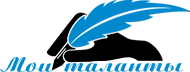 Познакомить родителей с материалом папки-передвижки «Подарки осени» о приемах работы с природным материалом.Рекомендовать  принять участие в конкурсах на сайте всероссийского центра детского творчества “мои таланты” http://moi-talanty.ru/Взаимодействие с родителями: Познакомить родителей с материалом папки-передвижки «Подарки осени» о приемах работы с природным материалом.Рекомендовать  принять участие в конкурсах на сайте всероссийского центра детского творчества “мои таланты” http://moi-talanty.ru/Взаимодействие с родителями: Познакомить родителей с материалом папки-передвижки «Подарки осени» о приемах работы с природным материалом.Рекомендовать  принять участие в конкурсах на сайте всероссийского центра детского творчества “мои таланты” http://moi-talanty.ru/Взаимодействие с родителями: Познакомить родителей с материалом папки-передвижки «Подарки осени» о приемах работы с природным материалом.Рекомендовать  принять участие в конкурсах на сайте всероссийского центра детского творчества “мои таланты” http://moi-talanty.ru/* артикуляционная и пальчиковая гимнастика проводиться ежедневно 8.00** содержание и цели коррекционной работы по заданию учителя-логопеда см. в журнале взаимодействия* артикуляционная и пальчиковая гимнастика проводиться ежедневно 8.00** содержание и цели коррекционной работы по заданию учителя-логопеда см. в журнале взаимодействия* артикуляционная и пальчиковая гимнастика проводиться ежедневно 8.00** содержание и цели коррекционной работы по заданию учителя-логопеда см. в журнале взаимодействия* артикуляционная и пальчиковая гимнастика проводиться ежедневно 8.00** содержание и цели коррекционной работы по заданию учителя-логопеда см. в журнале взаимодействия